6-12-16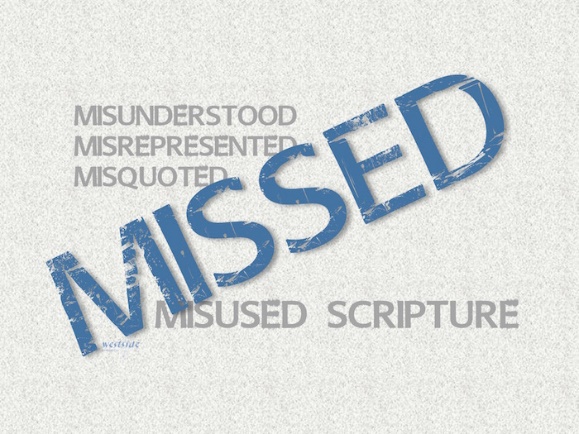 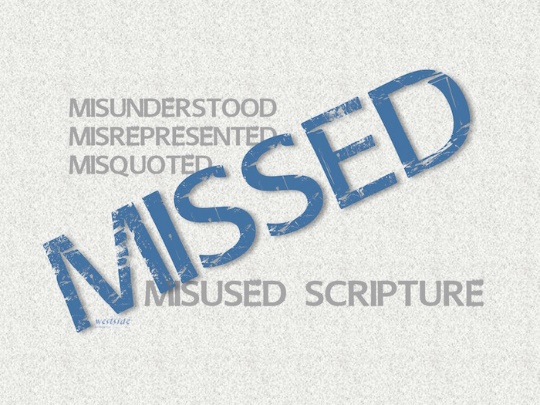 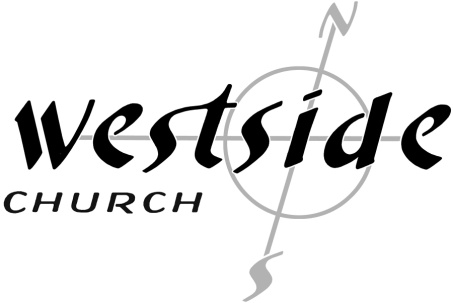 MISSEDMisunderstood MisquotedMisusedScriptureMoney  Money  Money“is the root of all evil”1 Timothy 6:10 (ESV) 
For the love of money is a root of all kinds of evils. It is through this craving that some have wandered away from the faith and pierced themselves with many pangs.Interpreting Scripture FaithfullyA.  We approach God’s Word in humilityB.  We read “from” the text and not “into the text”C.  We work to understand the contextD.  We let scripture interpret scriptureE.  We apply scripture to our lives1 Timothy 6:10 (ESV) 
For the love of money is a root of all kinds of evils. It is through this craving that some have wandered away from the faith and pierced themselves with many pangs.Wealth is not sinful.  Wealth is not godly.  It all depends on a person’s heart.  There are godly people who are wealthy.  There are ungodly people who are poor.  As well as vice versa. . . The question we must ask ourselves is: “Do I own my possessions, or do my possessions own me?”-Greg LaurieActs 4:32-37 
All the believers were united in heart and mind. And they felt that what they owned was not their own, so they shared everything they had. 33  The apostles testified powerfully to the resurrection of the Lord Jesus, and God’s great blessing was upon them all. 34  There were no needy people among them, because those who owned land or houses would sell them 35  and bring the money to the apostles to give to those in need. 36  For instance, there was Joseph, the one the apostles nicknamed Barnabas (which means “Son of Encouragement”). He was from the tribe of Levi and came from the island of Cyprus. 37  He sold a field he owned and brought the money to the apostles. 1.  ______________________ Belongs to GodPsalm 24:1 The earth is the Lord's, and everything in it,the world, and all who live in it; 2.  The Tithe“You cannot fully discuss New Testament giving without going back to the beginning . . .The Tithe . . .”Malachi 3:10-11 (ESV) Bring the full tithe into the storehouse, that there may be food in my house. And thereby put me to the test, says the LORD of hosts, if I will not open the windows of heaven for you and pour down for you a blessing until there is no more need. 11  I will rebuke the devourer for you, so that it will not destroy the fruits of your soil, and your vine in the field shall not fail to bear, says the LORD of hosts.A.  The Tithe is __________________________ not giving  vs 10B.  The Tithe is mainly for our protection  vs 11C.  The Tithe is an act of obedience  D.  The Tithe keeps __________ ____________E.  The Tithe is a way of expressing gratitude and thanksF.  The Tithe enables the preaching of the gospelG.  The Tithe is the ____________ tenth H.  Jesus endorsed tithing in the New Testament3.  God’s Challenge To UsGod’s Financial SystemTithes			Protection		MinistryOfferings		Multiplication	Projects 4.  OfferingsLuke 6:38Give, and you will receive. Your gift will return to you in full—pressed down, shaken together to make room for more, running over, and poured into your lap. The amount you give will determine the amount you get back.”   (also mercy, forgiveness, & judging)What Has God Given To Us ?God has given us __________  __________God has given us true lifeGod has given us the Holy SpiritGod has given us ______________God has given us rights as His childrenGod has given us an ___________________God has given us spiritual giftsGod has given us comfortGod has given us ________________God has given us a spirit of power, love, and a sound mindGod has given us an area of influenceGod has given us eternal __________________etc. . .“You cannot out give God”Who To Give To:The ______________:Matthew 23:23 (NLT)  "How terrible it will be for you teachers of religious law and you Pharisees. Hypocrites! For you are careful to tithe even the tiniest part of your income, but you ignore the important things of the law—justice, mercy, and faith. You should tithe, yes, but you should not leave undone the more important things. ______________________ Asks:   Matthew 5:42 (NIV)  Give to the one who asks you, and do not turn away from the one who wants to borrow from you. Luke 6:30 (NIV)  Give to everyone who asks you, and if anyone takes what belongs to you, do not demand it back. The _______________________:Matthew 6:2 (NLT) 
When you give to someone in need, don’t do as the hypocrites do—blowing trumpets in the synagogues and streets to call attention to their acts of charity . . .“If you can't feed a hundred people, then just feed one.” -Mother TeresaProverbs 11:25 A generous man will prosper; he who refreshes others will himself be refreshed.The ______________________: Matthew 10:42 (NIV)  And if anyone gives even a cup of cold water to one of these little ones because he is my disciple, I tell you the truth, he will certainly not lose his reward." The _______________________:Matthew 22:21 (NIV)  Then he said to them, "Give to Caesar what is Caesar's, and to God what is God's." The _____________:Mark 10:21 (NIV)  Jesus looked at him and loved him. "One thing you lack," he said. "Go, sell everything you have and give to the poor, and you will have treasure in heaven. Then come, follow me." Luke 12:33 (NIV)      Sell your possessions and give to the poor. Provide purses for yourselves that will not wear out, a treasure in heaven that will not be exhausted, where no thief comes near and no moth destroys. My ______________________:Luke 9:13 (NIV)      He replied, "You give them something to eat."How Do We Give?As A ____________________:Luke 16:10-13 (NIV)      "Whoever can be trusted with very little can also be trusted with much, and whoever is dishonest with very little will also be dishonest with much. [11] So if you have not been trustworthy in handling worldly wealth, who will trust you with true riches? [12] And if you have not been trustworthy with someone else's property, who will give you property of your own?     [13] "No servant can serve two masters. Either he will hate the one and love the other, or he will be devoted to the one and despise the other. You cannot serve both God and Money." “All In:”     Luke 14:33 (NIV)  In the same way, any of you who does not give up everything he has cannot be my disciple. Anne Frank: “No one has ever become poor by giving.”With _____________________________:Luke 19:8 (NIV)  But Zacchaeus stood up and said to the Lord, "Look, Lord! Here and now I give half of my possessions to the poor, and if I have cheated anybody out of anything, I will pay back four times the amount." With ____________________ Motives:Mark 12:41-44 Jesus sat down near the collection box in the Temple and watched as the crowds dropped in their money. Many rich people put in large amounts. 42  Then a poor widow came and dropped in two small coins. 43  Jesus called his disciples to him and said, “I tell you the truth, this poor widow has given more than all the others who are making contributions. 44  For they gave a tiny part of their surplus, but she, poor as she is, has given everything she had to live on.” YOU CANNOT OUT GIVE GOD !!Giving1.  tithes2.  offerings	3.  alms (benevolence)4.  apostolic (missions)5.  a generous lifestyle2 Corinthians 9:6-11 (ESV) 
The point is this: whoever sows sparingly will also reap sparingly, and whoever sows bountifully will also reap bountifully. 7  Each one must give as he has decided in his heart, not reluctantly or under compulsion, for God loves a cheerful giver. 8  And God is able to make all grace abound to you, so that having all sufficiency in all things at all times, you may abound in every good work. 9  As it is written, “He has distributed freely, he has given to the poor; his righteousness endures forever.” 10  He who supplies seed to the sower and bread for food will supply and multiply your seed for sowing and increase the harvest of your righteousness. 11  You will be enriched in every way to be generous in every way, which through us will produce thanksgiving to God. Application:What is God speaking to me?Specifically, how will I obey Him?